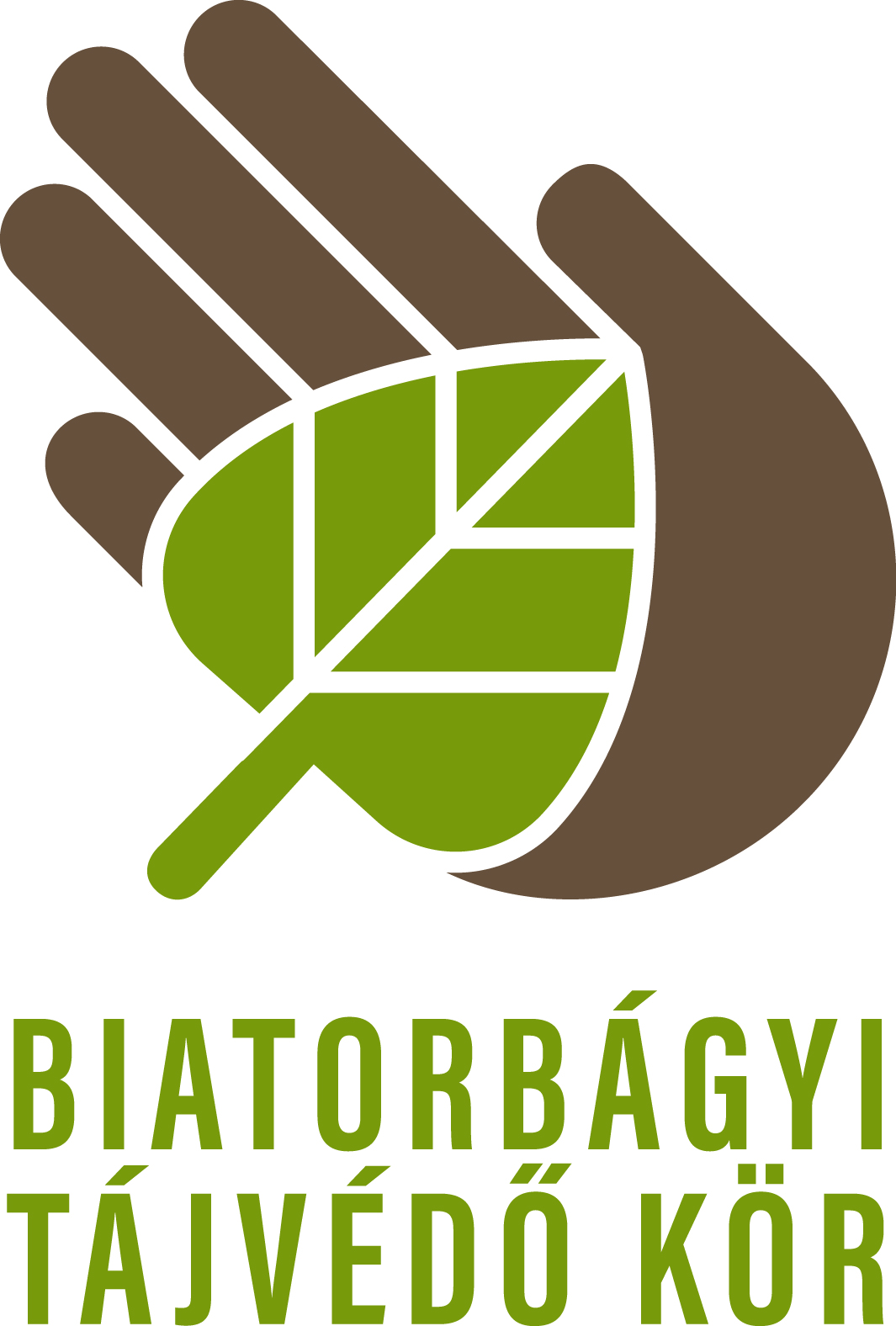 Biatorbágyi Tájvédő Kör Egyesület2051 Biatorbágy, Szabadság út. 3.Mobil: 06-20/454-5092www.biatorbagy.orgTisztelt Tagtársunk!A Biatorbágyi Tájvédő Kör Egyesületvezetősége nevében tisztelettel meghívunk2016. december 05-én hétfőn 19.00 órakorBiatorbágy, Arany János utca 1. szám alatttartandó, rendkívüli közgyűlésünkre. A közgyűlés témái:  1. Az egyesület közhasznúsági besorolásának megszüntetése2. Alapszabály módosítás Amennyiben a kezdési időre a Közgyűlés nem határozatképes, úgy Alapszabályunknak (Alapszabály 15.§ 3.a pont) megfelelően, a Közgyűlést az előre meghirdetett témákban, fél óra múlva ismét összehívjuk, és határozatképes lesz, függetlenül a megjelentek számától.A helyszínen lehetőség lesz az idei évi tagdíjak befizetésére.Mindenkit szeretettel várunk, az ügy fontosságára és sürgősségére való tekintettel.Megjelenésedre feltétlenül számítunk!Biatorbágy, 2016. november 22.Tisztelettel:Tüske Emilelnök